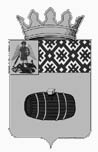 ОБЩЕСТВЕННЫЙ СОВЕТ ВЕЛЬСКОГО МУНИЦИПАЛЬНОГО РАЙОНА АРХАНГЕЛЬСКОЙ ОБЛАСТИ165150, Архангельская область, г. Вельск, ул. Советская, д. 52/15, тел/факс: 6-21-82, e-mail: osmovel@yandex.ruПРОТОКОЛ №7очередного заседания Общественного совета Вельскогомуниципального района Архангельской области.Дата, время, место заседания: 23. 09. 2020 года с 16.00 часов, зал заседаний администрации Вельского муниципального района.Присутствовали: Г.Я. Гусева, Г.Г. Лобанова, С.В. Безкоровайный, В.И. Булатова, С.В. Фомин, А.В. Коптяев, Т.А. Тимофеева, О.Г. Сквознякова, С.Н. Пятовский, О.С. Сидоровский, Н.И. Кондратов. Приглашенные: глава МО «Вельское» Д.В. Ежов, заместитель главы Вельского муниципального района по социальным вопросам Ж.П. Дементьева, заместитель председателя Собрания депутатов П.А. Боровиков. ПОВЕСТКА ДНЯ(16.00 – 17.00 час.) Развитие институтов гражданского общества в Архангельской области.  (17.00 – 17.20) Разное.По первому вопросу заслушали Председателя Общественной палаты Архангельской области Ю.И. Сердюка, который рассказал о способах включения населения в обсуждение и принятие решений по социально-важным вопросам посредством Общественных советов, взаимодействие общественных организаций со СМИ, как эффективным инструментом диалога общества и власти.   По первому вопросу также заслушали заместителя главы Вельского муниципального района по местному самоуправлению – руководителя аппарата администрации Вельского муниципального района Ю.Н. Джанаеву. В своем докладе заместитель рассказала о развитии территориального общественного самоуправления в Вельском районе в 2018, 2019 и 2020 году, об увеличении количества ТОС и объема финансирования по данному направлению.ВЫСТУПИЛИ:- Д.В. Ежов: о негативной реакции населения на ??? при благоустройстве города.- В.И. Булатова: о содержании объектов ТОС после их реализации. РЕШЕНИЕ: Принять информацию к сведению. Президиуму Общественного совета определить варианты вовлечения и взаимодействия населения в решение социально-важных вопросов посредством Общественного совета Вельского района до 1 декабря 2020 года.ГОЛОСОВАЛИ: «За» - единогласно. Разное.По второму вопросу заслушали Г.Я. Гусеву о назначении очередного заседания Общественного совета на 16 октября 2020 года по вопросу организации работ по вывозу и утилизации ТКО на территории Вельского района. ГОЛОСОВАЛИ: «За» - единогласно. Председатель Общественного советаВельского муниципального района                                                Г.Я. Гусева